00584-2015-0003I. II. III. IV. V. VI. VII. VIII. IX. BG-с. Кайнарджа: РЕШЕНИЕНомер: РД-09-165 от 07.07.2015 г. чл. 3, ал. 1 от ЗОПА) за откриване на процедураІ: ВЪЗЛОЖИТЕЛчл. 7, т. 1-4 на ЗОП (класически)I.1) Наименование и адрес Община Кайнарджа, ул. Димитър Дончев №2, За: Марин Скорчалиев, Р.България 7550, с. Кайнарджа, Тел.: 08679 8318, E-mail: kain_s@abv.bg, Факс: 08679 8461Място/места за контакт: Община Кайнарджа Интернет адрес/и:Основен адрес на възлагащия орган/възложителя: kaynardzha.egov.bg.Адрес на профила на купувача: http://kaynardzha.egov.bg/KAYNARDZHA/home.nsf/pages/bg/NT00002C06?openDocument..I.2) Вид на възложителя и основна/и дейност/и Регионален или местен органОсновна дейност на възложителя Обществени услугиА) ЗА ОТКРИВАНЕ НА ПРОЦЕДУРА ЗА ВЪЗЛАГАНЕ НА ОБЩЕСТВЕНА ПОРЪЧКАІI: ОТКРИВАНЕОТКРИВАМ процедура за възлагане на обществена поръчкаІI.1) Вид на процедурата Открита процедураIІI: ПРАВНО ОСНОВАНИЕчл. 16, ал. 8 от ЗОПIV: ОБЕКТ НА ПОРЪЧКАТАСтроителствоІV.1) Описание на предмета на поръчката/на потребностите при състезателен диалог/на конкурса за проект „Рехабилитация на пътна и улична мрежа в населени места в Община Кайнарджа”ІV.2) Зелена обществена поръчкаІV.2.1) Поръчката е "зелена", съгласно обхвата на Националния план за действие за насърчаване на зелените обществени поръчки НЕІV.2.1.2.) "Зелените" критерии присъстват във:ІV.2.2) Поръчката е "зелена" извън обхвата на Националния план за действие НЕV: МОТИВИV.1) Мотиви за избора на процедура Естеството на услугата позволява достатъчно точно да се определят техническите спецификации, не са налице условия за провеждане на състезателен диалог и на процедурите на договаряне, което дава възможност обществената поръчка да бъде възложена по реда на чл.7, т.1, чл.3, ал.1, т.3, чл.14, ал.1, т.1, чл.16, ал.4 и чл.25, ал.1 от Закона за обществените поръчки (ЗОП)V.3) Настоящата процедура е свързана с процедура за възлагане на обществена поръчка или конкурс за проект, която е: Публикувано в регистъра на обществените поръчки под уникален №: --VI: ОДОБРЯВАМобявлението и документацията за участиеVII: ОБЖАЛВАНЕVII.1) Орган, който отговаря за процедурите по обжалване Комисия за защита на конкуренцията, бул. Витоша № 18, Р.България 1000, София, Тел.: 02 9884070, E-mail: cpcadmin@cpc.bg, Факс: 02 9807315Интернет адрес/и:URL: http://www.cpc.bg..VII.2) Срок за подаване на жалби: съгласно чл.120 от ЗОПVIII: ДРУГА ИНФОРМАЦИЯВъзложителят ще се възползва от правото, предоставено му да намали срок за получаване на офертите във връзка чл. 14, ал. 3 – прилагане на опростени правила на основание чл.64 ал. 1 и ал.3 от ЗОП - обявлението е изпратено по електронен път и от датата на публикуване на обявлението в електронен вид възложителят предоставя пълен достъп по електронен път до документацията за участие в процедурата, на посоченият в обявлението Интернет адрес, на който тя може да бъде намерена.IX: ДАТА НА ИЗПРАЩАНЕ НА НАСТОЯЩЕТО РЕШЕНИЕ07.07.2015 г. ВъзложителТрите имена: Любен СивевДлъжност: Кмет на община КайнарджаОБЯВЛЕНИЕ ЗА ОБЩЕСТВЕНА ПОРЪЧКАСтроителствоРАЗДЕЛ І: ВЪЗЛОЖИТЕЛI.1) Наименование, адреси и лица за контакт Община Кайнарджа, ул. Димитър Дончев №2, За: Марин Скорчелиев, Р.България 7550, с. Кайнарджа, Тел.: 08679 8318, E-mail: kain_s@abv.bg, Факс: 08679 8461Място/места за контакт: Любен Сивев Интернет адрес/и:Основен адрес на възлагащия орган/възложителя: kaynardzha.egov.bg.Адрес на профила на купувача: http://kaynardzha.egov.bg/KAYNARDZHA/home.nsf/pages/bg/NT000038CE?OpenDocument.Адреси и лица за контакт, от които може да се получи допълнителна информация: На горепосочения адрес за контакти.Адреси и лица за контакт, от които може да се получи документация за участие: На горепосочения адрес за контакти.Адреси и лица за контакт, на които трябва да бъдат изпратени офертите или заявленията за участие: На горепосочения адрес за контакти.I.2) Вид на възложителя и основна дейност/и Регионален или местен органОсновна дейност на възложителя Обществени услугиВъзложителят възлага обществена/и поръчка/и от името на друг/и възложител/и НЕРАЗДЕЛ ІІ: ОБЕКТ НА ОБЩЕСТВЕНАТА ПОРЪЧКАII.1) ОписаниеII.1.1) Наименование на поръчката, дадено от възложителя „Рехабилитация на пътна и улична мрежа в населени места в Община Кайнарджа”II.1.2) Обект на поръчката и място на изпълнение на строителството, доставката или услугата Строителство
Изграждане  
Място на изпълнение: общ. Кайнарджа
Код NUTS: BG325ІІ.1.3) Настоящото обявление е за Възлагане на обществена поръчкаІІ.1.5) Кратко описание на поръчката Настоящата процедура за възлагане на обществена поръчка с предмет Избор на изпълнител на строително-монтажните работи при изпълнение на проект 19/321/01405 „Реконструкция и рехабилитация на четвъртокласна общинска пътна мрежа в община Кайнарджа”, финансиран в рамките на МЯРКА 321 по Програмата за развитие на селските райони 2007 – 2013 г., съгласно договор за предоставяне на безвъзмездна финансова помощ 19/321/01405 от 30.11.2012г, сключен между ДФ „Земеделие” и Община Кайнарджа. Строителството включва: Дейност 1: „Реконструкция и рехабипитация на четвъртокласна общинска пътна мрежа в община Кайнарджа - път свързващ граница с общ. Тервел и с. Давидово от км 14+430 до км 17+951,41”; Дейност 2: „Реконструкция и рехабипитация на четвъртокласна общинска пътна мрежа в община Кайнарджа - път свързващ с. Посев с път IV - 70107 от км 24+484,74 до км 26+097,68; VI - 21036”; Дейност 3: „Реконструкция и рехабипитация на четвъртокласна общинска пътна мрежа в община Кайнарджа - път свързващ с. Давидово и с. Средище от км 18+500 до км 20+486,43; DOB 1192”; Дейност 4: „Реконструкция и рехабипитация на четвъртокласна общинска пътна мрежа в община Кайнарджа - път свързващ път „Кайнарджа -Краново” и с. Зарник от км 0+000 до км 1+211,73; SLS 2065”; Дейност 5: „Реконструкция и рехабипитация на четвъртокласна общинска пътна мрежа в община Кайнарджа - Светослав - Полковник Чолаково - Добруджанка от км 13+100 до км 15+850; IV-21031”; Дейност 6: „Реконструкция и рехабипитация на четвъртокласна общинска пътна мрежа в община Кайнарджа - път IV - 21031 - с. Голеш от км 0+000 до км 0+220; SLS 1060”.ІІ.1.6) Код съгласно Класификатора на ОП (CPV) 45000000, 45233120, 45233252Описание: Строителни и монтажни работи 
Строителни и монтажни работи на пътища 
Строителни работи по полагане на пътна настилка на улици ІІ.1.7) Поръчката е предмет на Споразумението за държавни поръчки (GPA) на Световната търговска организация НЕІІ.1.8) Обособени позиции НЕІІ.1.9) Ще бъдат приемани варианти НЕII.2) Количество или обем на поръчкатаІІ.2.1) Общо количество или обем Строителството по настоящата поръчка, обхваща ремонт на улична и пътна мрежа в Община Кайнарджа на следните обекти: Ремонт на улична мрежа 1. с. Голеш, ул. „Пета” от км 0+000 до км 0+270 2. с. Голеш, улица за Татарска махала /част от ул. „Трета”, ул. „Петнадесета”, ул. „Осемнадесета” и ул. „Деветнадесета” от км 0+000 до км 0+700 3. с. Голеш, ул. „Първа” от км 0+000 до км 0+070 - център 4. с. Кайнарджа, ул. „Граф Румянцев” ОТ КМ 0+000 ДО КМ 0+085 И ОТ КМ 0+000 ДО КМ 0+190 5. с. Кайнарджа, ул. „Йордан Дечев” КМ 0+000 ДО КМ 0+575 6. с. Кайнарджа, ул. „Г. Токушев” КМ 0+000 ДО КМ 0+472 7. с. Средище, ул. „Съединение” 0+000 ДО КМ 0+470 8. с. Средище, ул. „Васил Левски” 0+000 ДО КМ 0+315 9. с. Средище, ул. „Доростол” 0+000 ДО КМ 0+830 10. с. Средище, ул. „Здравец” КМ 0+000 ДО КМ 0+200 11. с. Давидово, ул. „Първа” 12. с. Посев, ул. „Първа” Ремонт на пътна мрежа 13. Път Средище - Господиново - път SLS2065 14. път Посев -Попрусаново 3700 м - път SLS2063Прогнозна стойност без ДДС 1382416.66 BGNІІ.2.2) Опции НЕІІ.3) Срок на договора или краен срок за изпълнение на поръчкатаПродължителност в дни 40РАЗДЕЛ ІII ЮРИДИЧЕСКА, ИКОНОМИЧЕСКА, ФИНАНСОВА И ТЕХНИЧЕСКА ИНФОРМАЦИЯIII.1) Условия, свързани с изпълнението на поръчката ІІІ.1.1) Изискуеми депозити и гаранции Гаранцията за участие в процедурата е в размер на 12 500 (дванадесет хиляди и петстотин) лева.Валидността на гаранцията за участие е със срок минимум 90 дни считано от крайния срок за получаване на офертата и да е изрично посочено, че е за настоящата обществена поръчка. 2. Участникът, определен за изпълнител, представя гаранция за изпълнение на договора за обществената поръчка. Размерът на гаранцията за изпълнение на договора е 3 % от общата стойност на договора без включен ДДС и се представя при сключването му. Валидността на гаранцията за изпълнение (когато участникът определен за изпълнител на поръчката е избрал банкова гаранция) следва да бъде не по-малко от 90 календарни дни след изтичане срока на договора. 3. Гаранциите се представят във форма, избрана от участника - парична сума или банкова гаранция.Банковата сметка на Община Кайнрджа (в лева): Банка: Интернешънъл Асет Банк АД- клон Силистра, Банков код (BIC): IABG BG SF, IBAN: BG75IABG74593383937106 Ако участникът представя Банкова гаранция, то същата трябва да бъде неотменима и безусловна, с възможност да се усвои изцяло или на части. Същата следва да съдържа задължение на Банката-гарант да извърши безотказно и безусловно плащане при първо писмено искане на Възложителя. Участникът може да представи банковата гаранция и по образец на гарантиращата банка в случай, че така издадената от банката гаранция отговаря на всички изисквания относно нейното съдържание и реквизити. Банковите разходи по откриването и обслужването на гаранцията са за сметка на участника/изпълнителя. Изпълнителят трябва да предвиди и заплати своите такси по откриване и обслужване на гаранцията така, че размерът на гаранциите да не бъде по-малък от определения в настоящата процедура. Представяне на гаранцията чрез депозит на парична сума: а) Ако гаранцията за участие се представя чрез депозит на парична сума в съответния платежен документ следва да бъде записано Гаранция за участие в обществена поръчка с предмет: „Рехабилитация на пътна и улична мрежа в населени места в Община Кайнарджа” б) Ако гаранцията за изпълнение се представя чрез депозит на парична сума в съответния платежен документ следва да бъде записано Гаранция за добро изпълнение по договор за обществена поръчка с предмет: „Рехабилитация на пътна и улична мрежа в населени места в Община Кайнарджа” Забележка: Документът, удостоверяващ платената гаранция за участие/изпълнение/аванс в парична сума следва да бъде заверен с подпис и печат от съответната банка. В случай, че участникът е превел парите по електронен път (електронно банкиране), следва да представи разпечатка на съответния документ. 1. Условия и срокове за освобождаване, задържане и усвояване на гаранцията за участие, съгласно чл.61 и чл.62 от ЗОП. 2. Условията и сроковете за освобождаване и задържане на гаранцията за изпълнение се уреждат в договора за възлагане на обществена поръчка. Когато участникът или избраният изпълнител е обединение, което не е юридическо лице, всеки от съдружниците в него може да е наредител по банковата гаранция, съответно вносител на сумата по гаранцията.* Всички текстове на приложените към настоящата документация образци на банкови гаранции са примерни. Бъдещият изпълнител може да представи банковата гаранция за участие/изпълнение по образец на банката, която я издава, при условие че в гаранцията са вписани условията на възложителя. Текстът в гаранцията относно безусловността е задължителен!ІІІ.1.2) Условия и начин финансиране и плащане и/или препратка към съответните разпоредбите, които ги уреждат Финансовият ресурс е осигурен със средства на Община Кайнарджа съгласно Капиталовата й програма за 2015г.Редът и условията за плащане на възнаграждението на изпълнителите на обществената поръчка са са определени в договора за възлагане на обществената поръчка, а именноВЪЗЛОЖИТЕЛЯТ заплаща цената по договора както следва: 1.ВЪЗЛОЖИТЕЛЯТ ще заплати на ИЗПЪЛНИТЕЛЯ авансово до 20 % /до двадесет процента от цената по договора без ДДС в срок до 15 календарни дни след представяне на оригинална фактура и банкова гаранция за възстановяване на авансово плащане по договор за обществена поръчка).. 2. ВЪЗЛОЖИТЕЛЯТ заплаща поетапно на ИЗПЪЛНИТЕЛЯ стойността на актуваните и действително извършени дейности за всеки месец от стартиране на изпълнението на СМР по договора на база на представени от ИЗПЪЛНИТЕЛЯ приемо-предавателени протоколи одобрени от ВЪЗЛОЖИТЕЛЯ и строителния надзор. Цената включва всички необходими разходи на ИЗПЪЛНИТЕЛЯ за изпълнението на обекта, вкл. тези за подготовка на строителството, работната ръка, депонирането на строителни отпадъци, извънреден труд, застраховка на всички СМР и всички други присъщи разходи, не упоменати по-горе. в срок до 15 дни след края на съответния месец. 3.Стойността на поетапните плащания по т. 1 и 2 не може да надвишава 70% от стойността на договора. 4. Договорните единични цена може да се променят: а.) при условията на чл.43, ал.2 и ал.3 от ЗОП. б. ) или ако в хода на изпълнение на възложените СРР, се установи, че се налага извършването на допълнителни непредвидени СРР (различни от заложените в Приложение № 1), те се изпълняват след одобрение от ВЪЗЛОЖИТЕЛЯ и строителния надзор. Те се доказват двустранно в процеса на изпълнението. За завършени и подлежащи на разплащане ще се считат само тези работи, които са приети от строителния надзор, и са отразени в съответния протокол подписан между страните по цени от ценовото предложение на изпълнителя. Допълнително възникнали видове работи ще се заплащат от ВЪЗЛОЖИТЕЛЯ по цени, от офертата. Ако не са оферирани от ИЗПЪЛНИТЕЛЯ ще се заплащат по цени не по-високи от цените за които има посочени стойности в последното издание на сборник „Справочник на цените в строителството” (издание на Консорциум „СЕК”), единичните им цени се определят въз основа на посочените в сборника стойности за изпълнение. в.) за които няма посочени стойности за изпълнение в сборника „Справочник на цените в строителството”, единичните им цени се определят с представяне на анализи, изготвени в съответствие с предложените в офертата на ИЗПЪЛНИТЕЛЯ ценообразуващи показатели и прилагане на разходните норми по УСН и ТНС. Разходите за материали и механизация се начисляват по фактурна стойност, приета от ВЪЗЛОЖИТЕЛЯ. 5. Окончателно плащане се извършва след изтичане на срока по т. 4.2., в срок от 30 календарни дни след представяне от ИЗПЪЛНИТЕЛЯ на ВЪЗЛОЖИТЕЛЯ на регламентирани разходно-оправдателни документи (актове и протоколи по Наредба № 3 на МРРБ от 2003 г.) подписани от представители на изпълнителя, възложителя и строителния надзор доказващи изпълнението на всички дейности по договора и окончателна фактура. 6. Срокът за плащане по т. 3.1. се спира, когато ИЗПЪЛНИТЕЛЯТ бъде уведомен, че фактурата му не може да бъде платена, тъй като сумата не е дължима поради липсващи и/или некоректни придружителни документи или наличие на доказателства, че разходът не е правомерен. ИЗПЪЛНИТЕЛЯТ трябва да даде разяснения, да направи изменения или представи допълнителна информация в срок от 7 календарни дни след като бъде уведомен за това. Периодът за плащане продължава да тече от датата, на която ВЪЗЛОЖИТЕЛЯТ получи правилно формулирана фактура или поисканите разяснения, корекции или допълнителна информацияІІІ.1.3) Изискване за създаване на юридическо лице, когато участникът, определен за изпълнител, е обединение на физически и/или юридически лица Възложителят с оглед предоставената му правна възможност в чл.25, ал.3, т.2 от ЗОП не поставя изискване за създаване на юридическо лице, в случай, че избраният за Изпълнител участник е обединение от физически и/или юридически лицаІІІ.1.4) Други особени условия Офертата се представя в запечатан непрозрачен плик от участника или от упълномощен от него представител лично или по пощата с препоръчано писмо с обратна разписка. Върху плика участникът посочва адрес за кореспонденция, телефон и по възможност факс и електронен адрес. Пликът, съдържа три отделни запечатани непрозрачни и надписани плика, както следва: ПЛИК “1” с надпис “Документи за подбор”, ПЛИК “2” с надпис „Предложение за изпълнение на поръчката”, ПЛИК “3” с надпис “Предлагана цена”. Представят се задължително всички посочени части и липсата на някоя от тях или несъответствието им с изискванията към съответния вид документи е основание за отстраняване на участника, след провеждане на процедурите по чл. 68, ал. 8 и 9 от ЗОП в приложимите случаи. Плик № 1- „Документи за подбор” съдържащ: 1. Списък на документите и информацията, съдържащи се в офертата, подписан от представляващия участника - (по Образец Приложение 1, 2. Административни сведения и представяне на участника– (по Образец Приложение 2) Представянето на участника трябва да включва:2.1 посочване на единен идентификационен код по чл. 23 от Закона за търговския регистър, БУЛСТАТ и/или друга идентифицираща информация в съответствие със законодателството на държавата, в която участникът е установен, както и адрес, включително електронен, за кореспонденция при провеждането на процедурата. Идентифициращата информация следва да съдържа достатъчно данни за правната индивидуализация на участника, в т.ч. правосубектност; постоянен адрес или седалище и адрес на управление; управителни органи и представителство; вписване в търговски регистри и/или регистрация в съдебни или административни органи и/или обявяване в публични актове, съгласно законодателството на държавата, в която участникът е установен. 2.2 Декларация по чл. 47, ал. 9 от ЗОП по образец Приложение №4 (в оригинал).2.3 Доказателства за упражняване на професионална дейност по чл. 49, ал. 1; Оферта – (Приле 3); Заверено копие на договора за обединение, а когато в договора не е посочено лицето, което представлява участниците в обединението – и документ, подписан от лицата в обединението, в който се посочва представляващият (когато участникът е обединение/консорциум което не е юридическо лице). (ако е приложимо);Пълномощно на лицето, подписващо офертата (оригинал). (ако е приложимо);Декл за запознаване с условията на поръчката (Прил 5);Декл за липса на свързаност с друг участник в съответствие с чл. 55, ал. 7 както и за липса на обстоятелство по чл. 8, ал. 8, т. 2 (оригинал)- (Прил № 6) Доказателства за икономически и финансови възможности; Доказателства за техническите възможности и квалификация на участника; Декларация по чл. 56, ал. 1, т. 8 от ЗОП за използване на подизпълнители (оригинал), ако се предвиждат такива от участника; (Прил № 9); Декларация за съгласие на подизпълнител (по образец) - когато е приложимо (Прил № 9а); Декларация по чл. 56, ал. 1, т. 11 от ЗОП, че са спазени изискванията за закрила на заетостта, включително минимална цена на труда и условията на труд (Прил № 10) „Минимална цена на труд" според § 1, т. 12 от ДР на ЗОП е минималният размер на заплащане на работната сила, определен като минимален месечен размер на осигурителния доход по дейности и групи професии съгласно чл. 8, т. 1 от Закона за бюджета на държавното обществено осигуряване за съответната година. Допълнителна информация относно обстоятелствата, свързани със закрилата на заетостта, включително минималната цена на труда и условията на труд, може да бъде получена от МТСП и създадените към него структури; Декл за приемане на условията в проекта на договора по чл. 56, ал. 1, т. 12 от ЗОП ( Приложение № 11); Ел носител на док, в Плик 1 във формат .pdf; ПЛИК №2Техническо предложение – (Приложение 12 и 12а );Ел носител на док, съдържащи се в Плик 2 във формат .pdf; ПЛИК № 3Ценово предложение – (по Приложение 13, 13а, 13б, 13в);Ел носител на док, съдържащи се в Плик 3 във формат .xlsІІІ.2) Условия за участиеІІІ.2.1) Изисквания към кандидатите или участниците, включително за вписването им в професионални или търговски регистри Изискуеми документи и информация: Изискуеми документи и информация: В процедурата за възлагане на обществената поръчка могат да участват всички български и/или чуждестранни физически или юридически лица, включително техни обединения (консорциум или дружество по ЗЗД). От участие в процедурата се отстранява Участник, за който е налице което и да е от следните обстоятелства по чл. 47, ал. 1, т. 1, б. "а", "б", "в", "г", "д", т. 2, т. 3 и т. 4 и ал. 5, т. 1 и т. 2 от Закона за обществените поръчки. Не може да участва в процедура за възлагане на обществена поръчка чуждестранно физическо или юридическо лице, за което в държавата, в която е установено, е налице някое от обстоятелствата по чл. 47, ал. 1, т. 1, б. "а", "б", "в", "г" и "д", т. 2, т. 3 и т. 4 и ал. 5, т. 1 и т. 2 от Закона за обществените поръчки. Когато Участникът е обединение при изпълнение на поръчката, изискванията на чл. 47, ал. 1, т. 1, б. "а", "б", "в", "г", "д", т. 2, т. 3 и т. 4 и ал. 5, т. 1 и т. 2 от ЗОП, се прилагат за всички съдружници на обединението. За обстоятелствата чл. 47, ал. 1, т. 2, 3 и 4 и ал. 5, т. 2 от ЗОП, когато участникът е юридическо лице, е достатъчно декларирането им от едно от лицата, които могат самостоятелно да го представляват. Участникът следва да е вписан в Централния професионален регистър на строителя/ЦПРС/ за изпълнение на строежи IV група, III категория или по-висока, съгласно Наредба № 1 от 30.07.2003 г. за номенклатурата на видовете строежи и чл. 137 от ЗУТ, или еквивалентна регистрация в държавата, в която са регистрирани. В случай, че участникът е чуждестранно лице той може да представи валиден еквивалентен документ, издадени от компетентен орган на държавата, в която е установен, или да представи декларация или удостоверение за наличието на такава регистрация от компетентните органи съгласно съответния национален закон, когато наличието на регистрацията е определено със закон като условие за осъществяване на предмета на обществената поръчка. В случай, че участникът не е вписан в ЦПРС към датата на подаване на офертата си или не притежава някой от документите, посочени по-горе, то същият прилага декларация (свободен текст), че се е запознал с условията за вписване в ЦПРС, отговаря на тях и ако бъде определен за изпълнител се задължава при подписване на договора за обществена поръчка да представи изисквания по настоящата точка документ, удостоверяващ вписването му в ЦПРС. Възложителят няма да отстрани участник от процедура за възлагане на обществена поръчка или да откаже да сключи договор с него на основание, че не е представил документ по чл. 51 или чл. 53, ал. 1, посочени в обявлението и в документацията за участие, когато: 1. участникът е представил удостоверение за вписване в професионален регистър, създаден по силата на закон, или еквивалентен документ, издаден от организация, установена в друга държава - членка на Европейския съюз, и 2. от удостоверението или еквивалентния документ по т. 1 може да се установи наличието на обстоятелствата, които биха се доказали със съответния документ, изискан от възложителя.Участникът може да докаже съответствието си с критериите за подбор с възможностите на едно или повече трети лица. В тези случаи, освен документите, определени от възложителя за доказване на съответните възможности, участникът представя доказателства, че при изпълнението на поръчката ще има на разположение ресурсите на третите лица. Трети лица може да бъдат посочените подизпълнители, свързани предприятия и други лица, независимо от правната връзка на участника с тях. В случаите по чл.49 изискването за регистрация се доказва от участника в обединението, който ще изпълни съответната дейност.ІІІ.2.2) Икономически и финансови възможности Изискуеми документи и информация: Удостоверение от банка и/или Годишен финансов отчет за последната финансово приключила година или някоя от съставните му части, когато публикуването им се изисква от законодателството на държавата, в която участникът е установен. Когато по обективни причини участникът не може да представи исканите от възложителя документи, той може да докаже икономическото и финансовото си състояние с всеки друг документ, който възложителят приеме за подходящ. В случай, участникът избере да използва Годишен финансов отчет за последната финансово приключила година или някоя от съставните му части, Възложителят няма право да изисква представянето на годишния финансов отчет или някоя от съставните му части, както и всеки друг документ, ако са публикувани в публичен регистър в Република България и участникът е посочил информация за органа, който поддържа регистъра. В случай, че участник избере да използва удостоверение от банка, той трябва да докаже наличието на бързо ликвиден финансов ресурс или достъп до такъв (например пари в брой, неотменима кредитна линия или подобни банкови кредитни инструменти). Достъпът до финансов ресурс трябва да бъде безусловен, с изключение на условието участникът да бъде избран за изпълнител. Участникът може да докаже съответствието си с изискването за икономическо и финансово състояние с възможностите на трети лица, като представи доказателства, че при изпълнение на поръчката ще има на разположение ресурсите на третите лица. Забележка: Когато по обективни причини участникът не може да представи искания от възложителя документ, той може да докаже икономическото и финансовото си състояние с всеки друг документ, който възложителят приеме за подходящ. Възложителят няма изискване участникът да представя документ, ако е публикуван в публичен регистър в Р.България и участникът е посочил информация за органа, който поддържа регистъра. Забележка: Участникът може да докаже съответствието си с изискванията за финансово и икономическо състояние с възможностите на едно или повече трети лица. В тези случаи, освен документите, определени от възложителя за доказване на съответните възможности, участникът представя доказателства, че при изпълнението на поръчката ще има на разположение ресурсите на третите лица. Трети лица може да бъдат посочените подизпълнители, свързани предприятия и други лица, независимо от правната връзка на участника с тях.
Минимални изисквания: Участникът трябва да докаже наличието на финансов ресурс или достъп до такъв, необходим за осигуряването на материали, консумативи, средства за работни заплати и свързаните с тях данъци и осигуровки в размер равен или по-голям от 500 000 лв. (петстотин хиляди лева)ІІІ.2.3) Технически възможности Изискуеми документи и информация: 1.Списък на строителството (Приложение № 7), изпълнено през последните пет години, считано от датата на подаване на офертата, както и на строителството, което е еднакво или сходно с предмета на поръчката, и: -посочване на публичните регистри, в които се съдържа информация за актовете за въвеждане на строежите в експлоатация, която информация включва данни за компетентните органи, които са издали тези актове, стойността, датата, на която е приключило изпълнението, мястото и вида на строителството, или - удостоверения за добро изпълнение, които съдържат стойността, датата, на която е приключило изпълнението, мястото, вида и обема на строителството, както и дали е изпълнено в съответствие с нормативните изисквания; удостоверенията да съдържат и дата и подпис на издателя и данни за контакт, или - копия на документи, удостоверяващи изпълнението, вида и обема на изпълнените строителни дейности. 2 Декларация за техническото оборудване, което участникът ще осигури за изпълнение на обществената поръчка.– (Приложение № 8) 3 Данни за техническита лица, които участникът ще използва за извършване на строителството – попълва се образец на списък на технически лица, които участникът ще използва за извършване на строителството. Участникът следва да посочи образованието, професионалната квалификация и професионалния опит на лицата, които ще отговарят за извършване на строителството. (Приложение № 8б) 4. Копие от сертификат, който удостоверява съответствието на участника със стандарти за системи за управление на качеството съгласно стандарт ISO 9001:2008 или еквивалентна система за качеството. Сертификатите трябва да са издадени от независими лица, които са акредитирани по съответната серия европейски стандарти от Изпълнителна агенция "Българска служба за акредитация" или от друг национален орган за акредитация, който е страна по Многостранното споразумение за взаимно признаване на Европейската организация за акредитация, за съответната област или да отговарят на изискванията за признаване съгласно чл. 5а, ал. 2 от Закона за националната акредитация на органи за оценяване на съответствието. Възложителят приема еквивалентни сертификати, издадени от органи, установени в други държави членки, както и други доказателства за еквивалентни мерки за опазване на околната среда. Забележка: В случай, че участникът участва като обединение, което не е юридическо лице, изброените минимални изисквания за техническите възможности се доказват от един или повече от участниците в обединението. Участникът може да докаже съответствието си с изискванията за технически възможности и/или квалификация с възможностите на едно или повече трети лица. В тези случаи, освен документите, определени от възложителя за доказване на съответните възможности, участникът представя доказателства, че при изпълнението на поръчката ще има на разположение ресурсите на третите лица. Трети лица може да бъдат посочените подизпълнители, свързани предприятия и други лица, независимо от правната връзка на участника с тях.
Минимални изисквания: 1 Участникът да има опит да предоставя строителните работи, като да е изпълнил поне едно еднакво или сходно с предмета на обществената поръчка строителство през последните пет години, считано от датата на подаване на офертата. Под строителство еднакво или сходно с предмета на обществената поръчка следва да се разбира строителство, при което е изпълнявано изграждане и/или реконструкция и/или рехабилитация на пътища и/или улични мрежи и съоръженията към тях 2 За изпълнението на поръчката участникът, избран за изпълнител, следва да разполага с технически лица, които да отговарят на следните изисквания, както следва: Ръководител на обекта/ технически ръководител • да има завършено висше образование с квалификация „строителен инженер”, специалност «Пътно сторителство» или еквивалентна, степен „магистър”; • да има минимум 5 години опит по специалността и минимум един обект/ договор от подобно естество като „Ръководител на обект”. Строителен инженер (Пътно строителство) – със завършено висше образование, степен «магистър», специалност «пътно строителство» или еквивалентна, с най-малко 3 години опит по специалността. Специалист по безопасност и охрана на труда – координатор по БЗР. 3 Участникът, избран за изпълнител, трябва да разполага за изпълнeние на обществената поръчка със следното техническо оборудване както следва: • Самосвали – 2 бр. • Автобагер – 1 бр. • Автогрейдер – 1 бр. • Фреза – 1 бр. • Мотометачка – 1 бр. • Автогудронатор – 1 бр. • Асвалтополагач – 1 бр. • Валяк вибрационен двубандажен – 2 бр. • Валяк – гумен – 2 бр. • Фугорез – 1 бр. • Цистерна – 1 бр. 4 Участникът трябва да притежава сертификация по ISO 9001:2008 – система за управление на качеството или еквивалент или да представи други доказателства за еквивалентни мерки за осигуряване на качеството, с предметен обхват в областта на строителството.ІІІ.3) Специфични условия при обществени поръчки за услугиРАЗДЕЛ ІV ПРОЦЕДУРАІV.1) Вид процедураІV.1.1) Вид процедура ОткритаІV.2) Критерии за оценка на офертитеІV.2.1) Критерии за оценка на офертите Икономически най-изгодна оферта при:Посочените по-долу показатели:
Показател: Техническо предложение (сторителна прогрома) -П1; тежест: 50
Показател: Предлагана цена - П2; тежест: 50IV.3) Административна информация ІV.3.3) Условия за получаване на документацията за участие (спецификации и допълнителни документи) (с изключение на ДСП) или на описателен документ (при състезателен диалог)Срок за получаване на документация за участие 05.08.2015 г.  Час: 17:00Платими документи ДАЦена: 5 BGNУсловия и начин на плащане Документацията се предоставя на хартиен носител на всяко лице, поискало това, като същата му се предава на място в Деловодството на Община Кайнарджа, находящо се на адрес: с. Кайнарджа ул. "Димитър Дончев" № 2, всеки работен ден между 8:30 ч. и 17:00 ч. или се изпраща с препоръчано писмо на посочен от него адрес за негова сметка. В тези случаи възложителят изисква от лицата заплащането на документацията, като цената е посочена в обявлението и е равна на действителните разходи за нейното отпечатване и размножаване. Заплащането се извършва на касата на Общината или срещу представяне на платежен документ за внесената сума по сметка: IBAN:BG76IABG74598400039500 BIC IABG BG SF, код за вид плащане 447000 при ИНТЕРНЕШЪНЪЛ АСЕТ БАНК АД - клон СИЛИСТРА, най-късно до часа и датата, посочени в Обявлението за обществената поръчка.ІV.3.4) Срок за получаване на оферти или заявления за участие 05.08.2015 г.  Час: 17:00IV.3.6) Език/ци, на които могат да бъдат изготвени офертите или заявленията за участие БългарскиIV.3.7) Срок на валидност на офертитеПродължителност в дни 90IV.3.8) Условия при отваряне на офертитеДата: 06.08.2015 г.  Час: 10:00Място Община КайнарджаЛица, които могат да присъстват при отварянето на офертите Имат право да присъстват участниците в процедурата или техни упълномощени представители, както и представители на средствата за масово осведомяване и на юридическите лица с нестопанска цел и други лица при спазване на установения режим за достъп до сградата на Община Кайнарджа.РАЗДЕЛ VI: ДРУГА ИНФОРМАЦИЯVI.1) Tова представлява периодично възлагане на поръчка НЕVI.2) Поръчката е свързана с проект и/или програма, финансирана от фондове на ЕС НЕVI.3) Допълнителна информация 1.Във връзка с провеждането на процедурата и подготовката на офертите от участниците за въпроси, които не са разгледани в настоящите указания, се прилагат ЗОП и документацията за участие в процедурата. 2.При противоречие в записите на отделните документи от документацията валидни са записите в документа с по-висок приоритет, като приоритетите на документите са в следната последователност: а) Решението за откриване на процедурата; б) Обявление за обществена поръчка; в) Техническо задание и описание на обществената поръчка; г) Указания за подготовката на оферта; д) Критерий за определяне на оценка на оферта; е) Проект на договор за изпълнение на поръчката; ж) Указания по провеждането и участието в процедура; з) Образците за участие в процедурата. Документът с най-висок приоритет е посочен на първо място. 3.Оферта, получена от Възложителя след срока, посочен в обявлението за обществена поръчка, ще бъде върната неразпечатана на Участника. Не се разглеждат оферти, поставени в незапечатан плик или с нарушена цялост. 3.Документацията по настоящата процедура може да бъде свалена от сайта на възложителя безплатно:http://kaynardzha.egov.bg. Същата може да бъде получена и в административната сграда на Община Кайнарджа, на адрес: с.Кайнарджа ул. ”Димитър Дончев ” № 2, стая 207 всеки работен ден от 8,00 часа до 16,00 часа до 10 дни съгласно чл. 28, ал.7 от ЗОП преди изтичане на срока за получаване на офертите. Възложителят ще се възползва от правото, предоставено му да намали срок за получаване на офертите във връзка чл. 14, ал. 3 – прилагане на опростени правила на основание чл.64 ал. 1 и ал.3 от ЗОП - обявлението е изпратено по електронен път и от датата на публикуване на обявлението в електронен вид възложителят предоставя пълен достъп по електронен път до документацията за участие в процедурата, на посоченият в обявлението Интернет адрес, на който тя може да бъде намерена.VI.4) Процедури по обжалванеVI.4.1) Орган, който отговаря за процедурите по обжалване Комисия за защита на конкуренцията, бул. Витоша № 18, Република България 1000, София, Тел.: 02 9884070, E-mail: cpcadmin@cpc.bg, Факс: 02 9807315Интернет адрес/и:URL: http://www.cpc.bg.VI.4.2) Подаване на жалби Редът за обжалване е регламентиран в чл. 120, ал. 5, ЗОП.VI.4.3) Служба, от която може да бъде получена информация относно подаването на жалби Община Кайнарджа, ул Димитър Дончев №2, Р.България 7550, с. Кайнарджа, Тел.: 08679 8318; 08679 8462, E-mail: marin_ts@abv.bg, Факс: 08679 8461Интернет адрес/и:URL: kaynardzha.egov.bg..VI.5) Дата на изпращане на настоящото обявление 07.07.2015 г. ПРИЛОЖЕНИЕ Б: ИНФОРМАЦИЯ ОТНОСНО ОБОСОБЕНИТЕ ПОЗИЦИИТехнически редакции Технически редакции Технически редакции 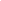 07.07.2015 10:39 ч. :  промяна преди публикуване затвори затвори затвори Технически редакции Технически редакции Технически редакции 07.07.2015 10:39 ч. :  07/07/2015 10:08 промяна преди публикуване затвори затвори затвори Технически редакции Технически редакции Технически редакции 07.07.2015 10:39 ч. :  07/07/2015 10:08 промяна преди публикуване затвори затвори затвори 